Прилог 6.ИЗЈАВЕ ОВЛАШЋЕНИХ ЛИЦА О ПРЕДВИЂЕНИМ МЕРАМА ЗА ИСПУЊЕЊЕ ОСНОВНИХ ЗАХТЕВА ЗА ОБЈЕКАТ ИЗ ГЛАВНЕ СВЕСКЕ ПРОЈЕКТА ЗА ГРАЂЕВИНСКУ ДОЗВОЛУ0.9. ИЗЈАВА ОВЛАШЋЕНОГ ЛИЦАКао овлашћено лице које је израдило (нпр елаборат заштите од пожара који се прилаже Пројекту за грађевинску дозволу за грађење Пословно-производног објекта ХХХХ на КП ХХ/Х КО ХХХ, у месту Х)(име, презиме и стручни назив)И З Ј А В Љ У Ј Е Мда је елаборат израђен у свему у складу са Законом о планирању и изградњи, (нпр Законом о заштити од пожара), прописима, стандардима и нормативима из области (нпр. заштите од пожара) и правилима струке;да елаборат садржи прописане и утврђене мере и препоруке за испуњење основног захтева за објекат-(нпр. заштита од пожара)Овлашћено лице:			(име, презиме и стручни назив)Број овлашћења:			(број)Печат:					Потпис: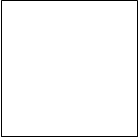 Број техничке документације:	(идентификациона ознака из евиденције предузетника/ правног лица)Место и датум:	(место и датум израде)